МУНИЦИПАЛЬНОЕ БЮДЖЕТНОЕ ДОШКОЛЬНОЕ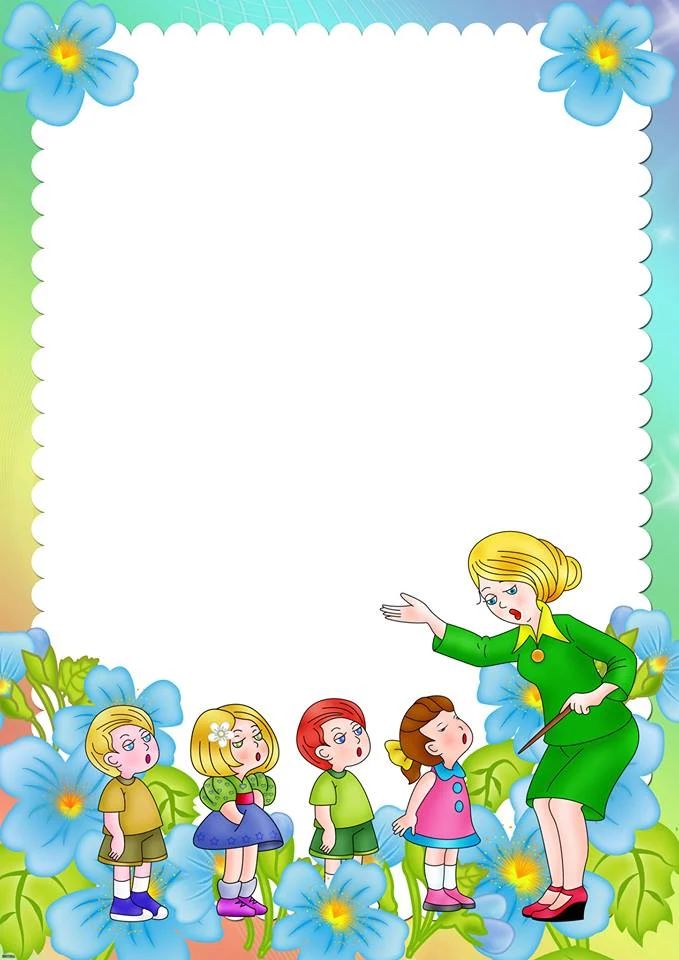 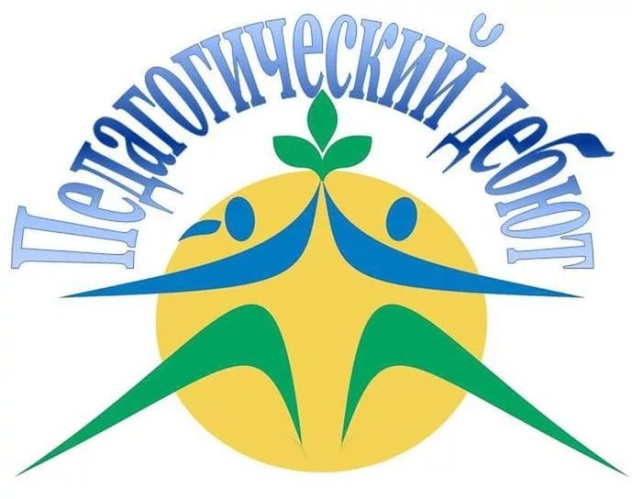 ОБРАЗОВАТЕЛЬНОЕ УЧРЕЖДЕНИЕДИПЛОМнаграждаетсяСТРЕНИНА ЮНОНА АНДРЕЕВНАвоспитательв номинации «Педагогический дебют»Заведующий                                             А.Н. Аманова МБДОУ «Детский сад №7»Зам.зав. по УВР                                        Ю.И. Лебедеваг. ВилючинскДекабрь, 2020 г.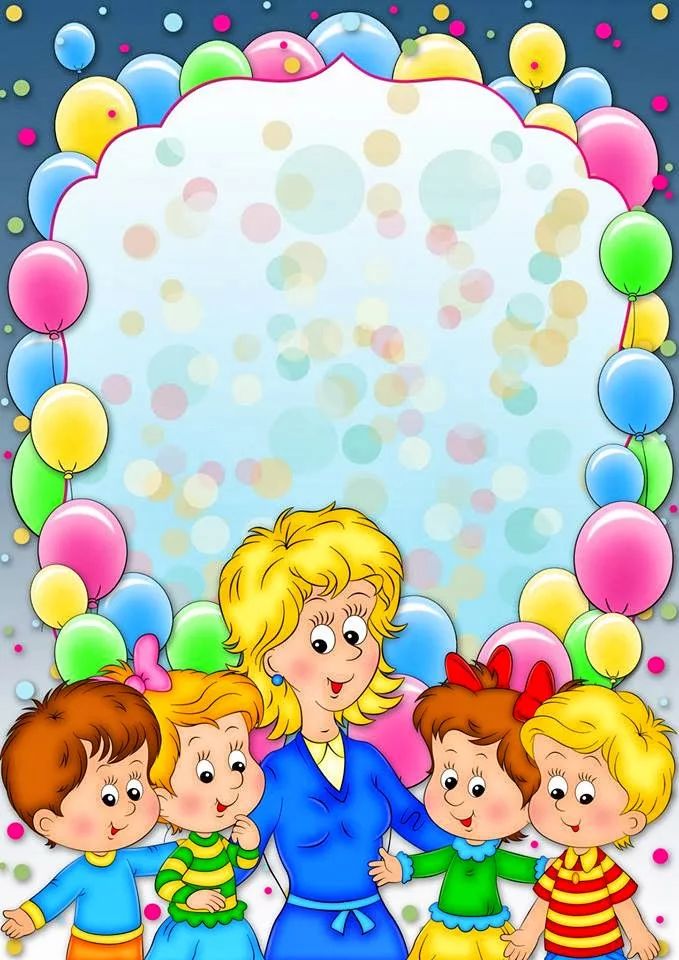 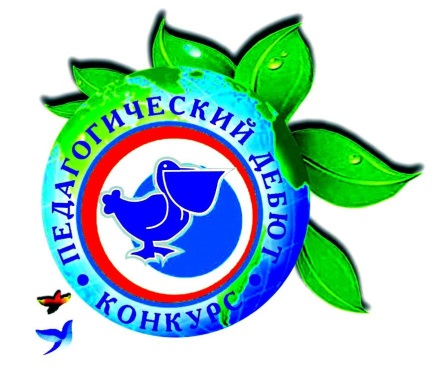 МУНИЦИПАЛЬНОЕ БЮДЖЕТНОЕ ДОШКОЛЬНОЕ 
ОБРАЗОВАТЕЛЬНОЕ УЧРЕЖДЕНИЕДИПЛОМнаграждаетсяСТРЕНИНА ЮНОНА АНДРЕЕВНАвоспитательв номинации «Педагогический дебют»Заведующий                                             А.Н. Аманова МБДОУ «Детский сад №7»Зам.зав. по УВР                                        Ю.И. Лебедеваг. ВилючинскДекабрь, 2020 г.